Municípios da Região do Planalto Norte – Bela Vista do Toldo- Campo Alegre – Canoinhas – Irineópolis – Itaiópolis- Mafra- Major Vieira- Monte Castelo- Papanduva- Porto União- Rio Negrinho- São Bento do Sul- Três Barras_____________________________________________________________________________COMISSÃO INTERGESTORES REGIONAL DE SAÚDE DO PLANALTO NORTE CATARINENSE                                                     CONVOCAÇÃOVimos por meio deste convocar vossa senhoria para participar da reunião da CIR Planalto Norte, que será realizada de forma PRESENCIAL  no dia 03 de fevereiro de 2022 às 09:30 h, na cidade de Mafra no seguinte local: AMPLANORTE –  Rua Prof. Maria do Espírito Santo, 400, Centro. Pauta:  Ações Planejamento familiar – Talita MafraRadioterapia São Bento do Sul- OscarLegislação Sanitária- Rafael Rio NegrinhoPALIVIZUMAB GERAL - Carmem São Bento do SulReumatologia- Carmem São Bento do SulComissão Acompanhamento de Contratos- GeralProdutividade e serviços maternidade – LeiaCEO  – KatiaCentro de atendimento em Urgência – CarmemCurso motorista de ambulância- RafaelEmenda Major Vieira- ClariceAprovação CalendárioRicardo Nestor de PaulaCoordenador Politicas Públicas Saúde - AMPLANORTE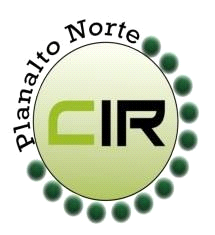 